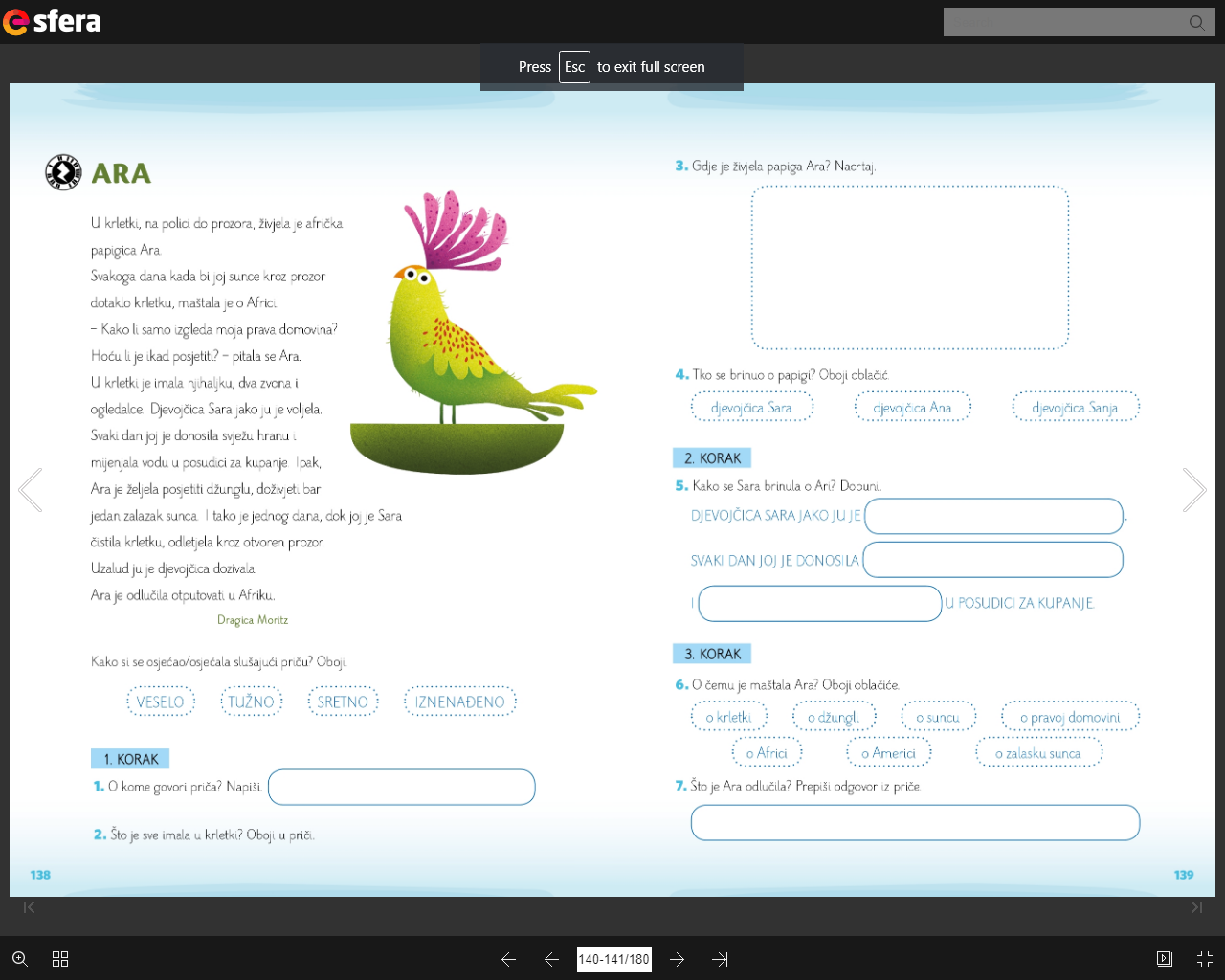 ZAOKRUŽI TOČAN ODGOVOR:8. OVO JE:PRIČA			PJESMA			IGROKAZDOPUNI REČENICE:9. TEMA PRIČE JE ________________________.10. GLAVNI LIK U PRIČI JE________________________.11. SPOREDNI LIK U PRIČI JE______________________.12. MJESTO RADNJE JE __________________________.